конспект НОД по ФЭМП в старшей группе«Путешествие в сказочную страну»Образовательные задачи: 1.Закрепить порядковый и количественный счет в пределах 72. Закрепить прямой и обратный счет в пределах 7.3. Совершенствовать знания геометрических фигур4. Закрепить знания цвета.5. Совершенствовать умение составлять и решать задачи.6. Закрепить ориентировку на листе бумагиРазвивающие задачи: Развивать внимание, логическое мышление, мелкую моторику, зрительное восприятие и память Воспитательные задачи: Воспитывать интерес к занятиям математикой, умение действовать сообща, доводить начатое дело до концаОборудование и материал:К пяти шарам прикреплены небольшие конверты с загадками о сказочных герояхПлоскостные изображения сказочных героев.Плоскостные изображения конфет в количестве 7 шт., разного цветаПлакат  с изображением зайца из геометрических фигур.Планшет и геометрические фигуры разного цвета.Плакат с изображением геометрических фигур, находящиеся внутри друг друга.Ход занятия      Дети заходят в группу.- Ребята, посмотрите, как много у нас разноцветных воздушных шариков!- Как узнать сколько их? (Нужно шарики посчитать) - Давайте их сосчитаем. Сколько их? (5)- Эти воздушные шары прислали нам жители Страны Сказок. Шары необычные, они с загадками. Если мы правильно отгадаем их, то окажемся в Стране Сказок.Воспитатель берет красный воздушный шар, открывает конверт и загадывает загадку:Загадка:Маленькая девочка весело бежитПо тропинке к домикуЧто в лесу стоитНужно этой девочке к бабушке скорейОтнести корзиночку, посланную с ней (Красная Шапочка)- А вот и сама Красная ШапочкаНа доске  выставляется фигура Красной Шапочки   - Она идет к бабушке. Что она несет ей? (Ответы детей)- Молодцы, а еще она несет ей конфеты.- Как узнать сколько конфет? (Надо сосчитать)- Давайте сосчитаем. Сколько конфет?  Ребенок выходит к доске, выставляет конфеты на доске, считает- Сколько всего конфет?(7 конфет)- Молодцы! Какая по счету желтая конфета? (Желтая конфета по счету 3)- Какая по счету голубая конфета?- Какого цвета пятая  конфета?- Какая конфета находится перед малиновой?- Хорошо! Вы правильно выполнили задания. Нам пора отправляться в следующую сказку, а Красной Шапочке надо идти в гости к бабушке      Воспитатель берет желтый шар, открывает конверт и загадывает загадку     Воспитатель берет зеленый воздушный шар, открывает конверт и загадывает загадку.Загадка:Он не знает ничего.Вы знаете его.Мне ответьте без утайки.Как зовут его?.. (Незнайка)     Воспитатель помещает фигуру Незнайки на фланелеграф.- Незнайке нужно помочь собрать из геометрических фигур посмотрите кого.  Кто это? (Заяц)- Правильно. Из каких геометрических фигур он состоит? (Ответы детей)    Дети собирают зайчонка из игры Танграмм 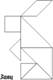 - Незнайка очень доволен и благодарит нас. Пора отправляться в другую сказку.    Воспитатель берет оранжевый шар, открывает конверт и загадывает загадкуЗагадка:Деревянным острым носомВсюду лезет он без спросаДаже дырку на картинеНосом сделал…Буратино     Воспитатель выставляет на фланелеграфе фигуру Буратино .- Мальвина дала задание Буратино, но он не может справиться. Давайте поможем? (Давайте) - Какие геометрические фигуры находятся в таблице? (Прямоугольник, круг, треугольник и овал)- Молодцы, ребята! Необходимо разместить фигуры согласно каждому цвету в таблице.Дети выполняют задание. Воспитатель помогает детям, которые затрудняются при выполнении.Два ребенка работают у доски поочереди. Дети сверяют свою работу с образцом, исправляют ошибки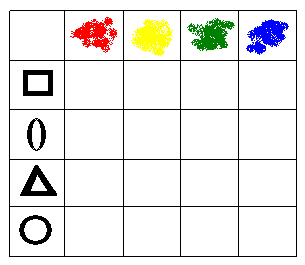 - Буратино говорит «спасибо» за помощь и предлагает отдохнутьФизкультминуткаБуратино потянулся,Раз нагнулся, два нагнулся.Руки в стороны развелКлючик видно он нашел.Чтобы ключик нам достатьНужно на носочки встать.- Попрощаемся с Буратино и отправимся в следующую сказку Загадка:Их приглашают с другом ГенойНа день рожденья непременно.И любит каждую букашкуЗабавный добрый …(Чебурашка)    На фланелеграфе выставляет фигуру Чебурашки.- Ребята, Крокодил Гена дал Чебурашке задание: - Одному ему не справиться с таким заданием. Давайте поможем Чебурашке.1. По дороге на полянкуЧетыре морковки зайка съел, На пенек потом он селИ еще морковку съелНу-ка быстро сосчитай-ка, Сколько съел морковок зайка? (Пять морковок)- Составь решение этой задачи (4+1=5)2.Ходит петушокКрасный гребешок.Шесть хохлаток тоже там.Сколько всех? Скажите нам? (7)- Составь решение задачи и прочитай. (1+6=7)3. Пять пушистых кошечек
Улеглись в лукошечке.
Тут одна к ним прибежала.
Сколько кошек вместе стало? (шесть кошечек)- Составь решение задачи и прочитай. (5+1=6)4.Четыре щенка в футбол игралиОдного домой позвалиОн в окно глядит, считает,Сколько их теперь играет? (три щенка)- Составь решение задачи и прочитай. (4-1=3)- Молодцы!! Чебурашка благодарит нас. А мы продолжаем путешествие по Стране Сказок.- В какой же сказке мы теперь можем оказаться?     Воспитатель берет синий воздушный шар, открывает конверт и загадывает загадкуЗагадка:Толстяк живет на крыше.Летает всех он выше,Если ляжет рано спатьТы с ним сможешь поигратьПрилетит к тебе в твой сонЖивой веселый …. (Карлсон)    Воспитатель выставляет на фланелеграфе фигуру Карлсона- Карлсон приготовил Вам интересную математическую загадку. В каких геометрических фигурах спрятан мячик?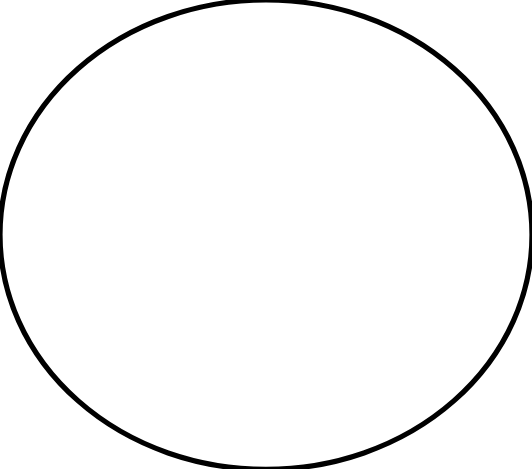 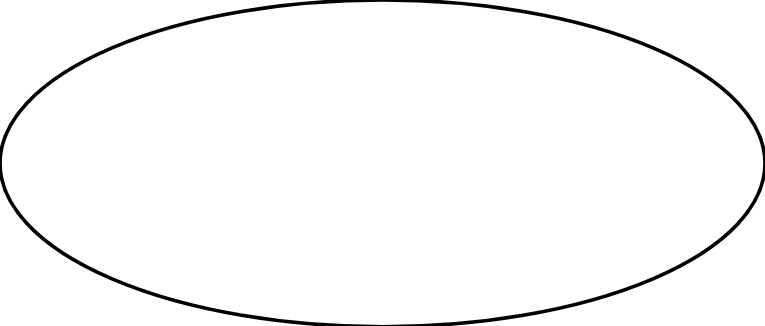 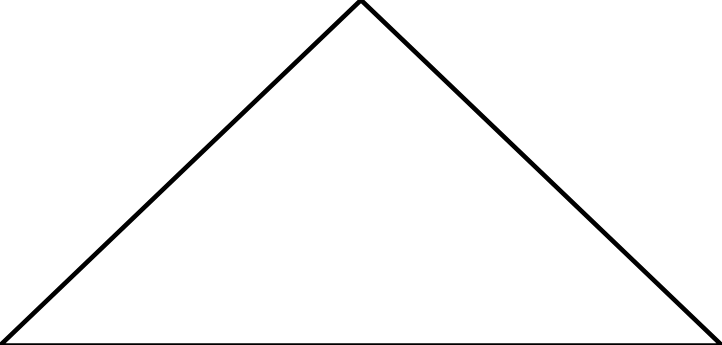 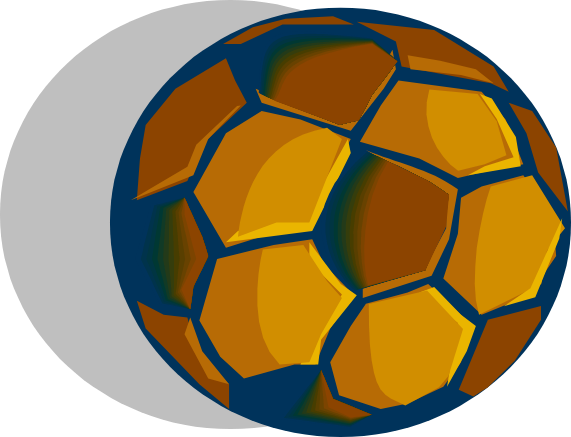 - Молодцы, ребята!! Все задания выполнили.Итог занятия- Вам понравилось путешествовать по Стране Сказок? (ответы детей)- Вспомните, в каких сказках мы побывали? (Ответы детей)- Что мы с вами  делали в сказках? (Ответы детей)- А в следующий раз мы с вами отправимся в другое путешествие